       ПЛАНмероприятий  МБДОУ детского сада №5 «Солнышко» по противодействию коррупции на 2021-2024 учебные годыЦели:создание нравственно - психологической атмосферы и внедрение организационно-правовых механизмов, направленных на эффективную профилактику коррупции в МБДОУ детском саду № 5 «Солнышко».Задачи:- Систематизация условий, способствующих проявлению коррупции в МБДОУ.- Разработка мер, направленных на обеспечение прозрачности действий ответственных     и должностных лиц.-  Совершенствование методов по нравственно-правовому воспитанию-  Содействие реализации прав участников образовательного процесса на доступ     к информации о фактах коррупции, а также на их сводное освещение в  средствах массовой информации.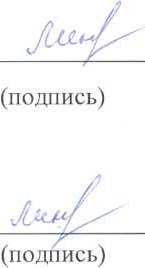 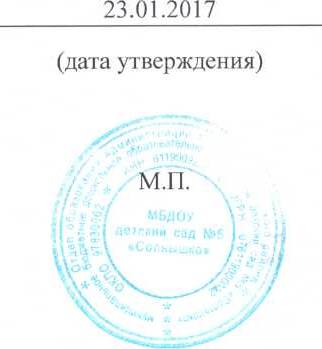 